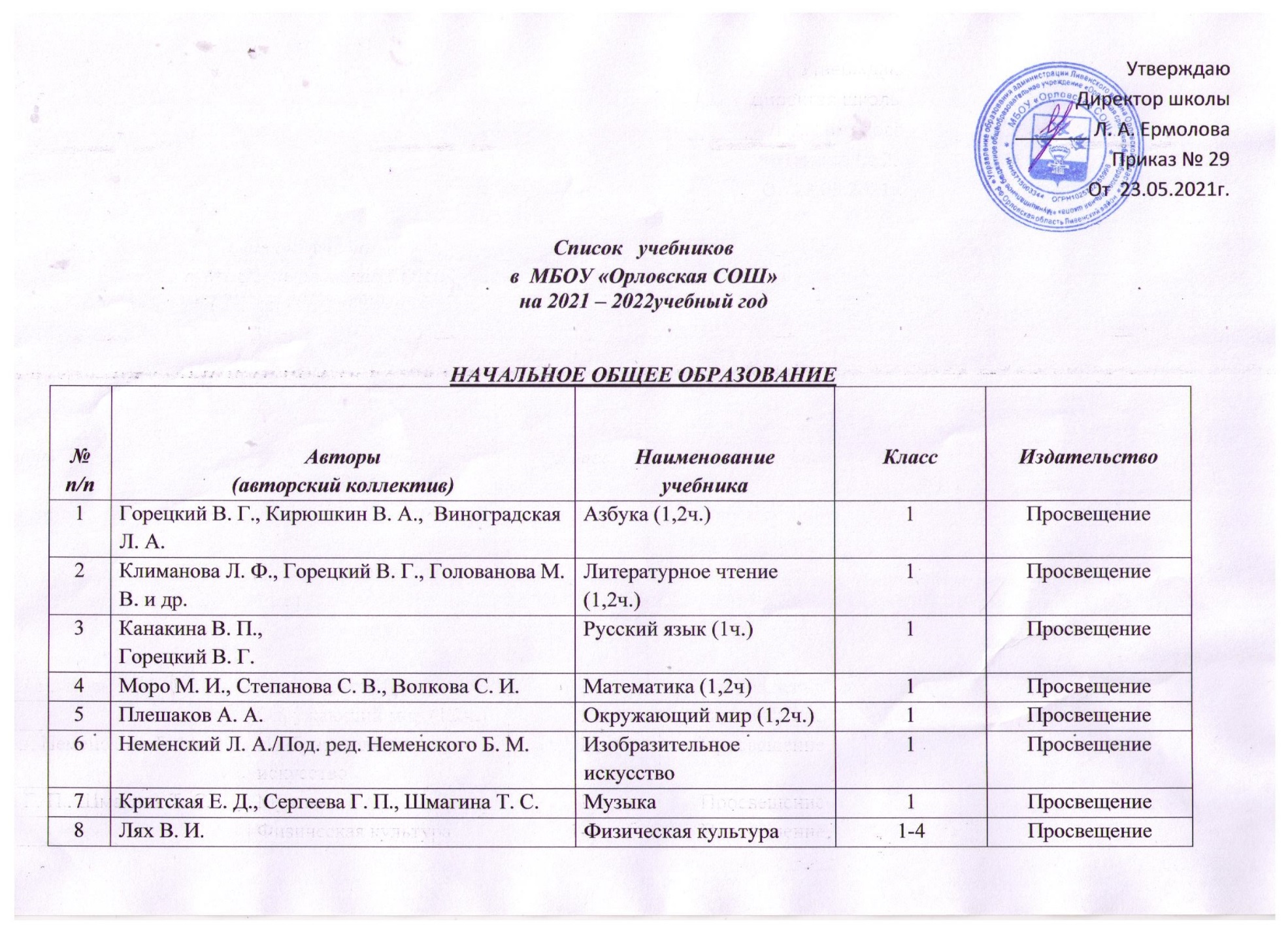 Список   учебниковв  МБОУ «Орловская СОШ»на 2021 – 2022учебный год НАЧАЛЬНОЕ ОБЩЕЕ ОБРАЗОВАНИЕ Список учебниковв  МБОУ «Орловская СОШ»на  2021- 2022 учебный год ОБЩЕЕ ОБРАЗОВАНИЕ  Список  учебниковв  МБОУ «Орловская СОШ»на  2021-2022 учебный годСРЕДНЕЕ ОБРАЗОВАНИЕ№п/пАвторы(авторский коллектив)НаименованиеучебникаКлассИздательство1Горецкий В. Г., Кирюшкин В. А.,  Виноградская  Л. А. Азбука (1,2ч.)1Просвещение2Климанова Л. Ф., Горецкий В. Г., Голованова М. В. и др.Литературное чтение (1,2ч.)1Просвещение3Канакина В. П., Горецкий В. Г.  Русский язык (1ч.)1Просвещение4Моро М. И., Степанова С. В., Волкова С. И.Математика (1,2ч)1Просвещение5Плешаков А. А.  Окружающий мир (1,2ч.)1Просвещение6Неменский Л. А./Под. ред. Неменского Б. М. Изобразительное искусство1Просвещение7Критская Е. Д., Сергеева Г. П., Шмагина Т. С.  Музыка1Просвещение8Лях В. И.  Физическая культура1-4Просвещение9Роговцева Н. И., Богданова Н. В., Фрейтаг И.П. Технология1Просвещение10Климанова Л. Ф., Горецкий Литературное чтение (1,2ч)2Просвещение11Канакина В. П.,Горецкий В. Русский язык (1,2ч)2Просвещение12Моро М. И., Бантова М. А., Математика (1,2ч)2Просвещение13М.З. БиболетоваАнглийский язык2Дрофа14Плешаков А. А.  Окружающий мир (1,2ч.)2Просвещение15Коротеева Е. И./Под ред. Неменского Б. М.  Изобразительное искусство2Просвещение16Критская Е. Д., Сергеева Г.Музыка2Просвещение17Лях В. И.  Физическая культура2Просвещение18Роговцева Н. И., Богданова Технология2Просвещение19Климанова Л.Ф., Горецкий Литературное чтение (1,2ч.)3Просвещение20Канакина В. П., ГорецкийРусский язык (1,2ч)3Просвещение21Моро М. И., Бантова М. А., Математика (1,2ч.)3Просвещение22М.З. Биболетова Английский язык3Дрофа23Плешаков А. А.  Окружающий мир (1,2ч.)3Просвещение24Неменский Л.А./Под ред. Неменского Б. М. Изобразительное искусство3Просвещение25Критская Е. Д., Сергеева Г.  Музыка 3Просвещение26Лях В. И.  Физическая культура 3Просвещение27Роговцева Н.И., Богданова Технология 3Просвещение28Климанова Л.Ф., Горецкий В.Г., Голованова М.В.Литературное чтение (1,2ч.)4Просвещение29Канакина В. П., ГорецкийРусский язык (1,2ч.)4Просвещение30Моро М. И., Бантова М. А., Математика (1,2ч.)4Просвещение31М.З. БиболетоваАнглийский язык4Дрофа32Плешаков А. А.  Окружающий мир (1,2ч.)4Просвещение33Неменский Л.А./Под ред. Неменского Б. М. Изобразительное искусство4Просвещение34Критская Е. Д., Сергеева Г. Музыка 4Просвещение35Лях В. И.  Физическая культура4Просвещение36Роговцева Н.И., Богданова Н.В.,  Добромыслова Н.В.Технология 4Просвещение37Кураев А. В.  основы духовно-нравственной культуры народов России. Основы православной культуры.ОРКСЭ4-5Просвещение№п/пАвторы(авторский коллектив)НаименованиеучебникаКлассИздательство1Коровина В. Я., Журавлев В. П., Коровин В. И.Литература  (1, 2 часть)5Просвещение2Баранов М. Т., Ладыженская Т. А., Тростенцова Л. А. и др.Русский язык 5Просвещение3	Виленкин Н. Я., Жохов В. И., Чесноков А. С. и др.Математика (1,2ч.)5Мнемозина 4Л.Л.Босова, А.Ю.Босова   Информатика 5БИНОМ5Кузовлев В.П., Лапа Н.М., Костина И.Н.  Английский язык5Просвещение 6Вигасин А.А., Годер Г.И., Свенцицкая И.С. Всеобщая история. История Древнего мира.5Просвещение7Боголюбов Л.Н., Л.Ф. ИвановаОбществознание 5Просвещение8Климанова О.А. и др.География.  Землеведение.5-6Дрофа9Д.И. Трайтак, Н.Д. ТрайтакБиология. Живые организмы.5Мнемозина10Н.Ф.ВиноградоваОБЖ5-6Вентана - Граф11Л.А.Неменская, под ред. Неменского Б.М.Изобразительное искусство5Просвещение12Сергеева Г.П., Критская Е.Д.Музыка 5Просвещение13Лях В.И., Маслов М.В.Физическая культура5Просвещение14Казакевич Технология 5Вентана-Граф15Коровина В. Я., Журавлев В. П., Коровин В. И.Литература 6Просвещение16Баранов М. Т., Ладыженская Т. А., Тростенцова Л. А. и др.Русский язык 6Просвещение17Виленкин Н. Я., Жохов В. И., Чесноков А. С. и др.Математика (1,2 ч.)6Мнемозина 18Л.Л.Босова, А.Ю.Босова   Информатика 6БИНОМ19Кузовлев В.П., Лапа Н.М., Перегудова Э.Ш.  Английский язык6Просвещение 20Агибалова Е.В., Донской Г.М. , под редакцией  Сванидзе А.А. Всеобщая история. История Средних веков.6Просвещение21Данилевский И.Н., Андреев И.Л., Юрасов М.К. и др. История России с древнейших времен до начала  16 века.6Дрофа 22Боголюбов Л.Н., Л.Ф. ИвановаОбществознание 6Просвещение23Климанова О.А. и др.География. Землеведение.6Дрофа24Д.И. Трайтак,  Н.Д. Трайтак под редакцией Пасечника.Биология.  Живые организмы. Растения. Бактерии. Грибы.6Мнемозина25Н. Ф. Виноградова ОБЖ6Вентана-Граф26Л.А.Неменская, под ред. Неменского Б.М.Изобразительное искусство6Просвещение27Сергеева Г.П., Критская Е.Д.Музыка 6Просвещение28Лях В.И., Маслов М.В.Физическая культура6Просвещение29Синица Н.В., Симоненко В.Д. Технология. Технология  ведения дома.6Вентана-Граф30В.М. КазакевичТехнология.6Просвещение31Коровина В. Я., Журавлев В.П., Коровин В. И.Литература (1,2 ч.)7Просвещение32Баранов М. Т., Ладыженская Т. А., Тростенцова Л. А. и др.Русский язык7Просвещение 33Макарычев Ю.Н., Миндюк Н. Г., Нешков К. И. и др./Под ред. Теляковского С. А.Алгебра 7Просвещение34Атанасян Л.С., Бутузов В.Ф., Кадомцев С.Б. и дрГеометрия 7-9Просвещение35Л.Л.Босова, А.Ю.Босова   Информатика 7БИНОМ36Перышкин А.В. Физика 7Дрофа37Кузовлев В.П., Лапа Н.М., Перегудова Э.Ш.  Английский язык7Просвещение38Юдовская А.Я., Баранов П.А., Ванюшкина Л.М. Всеобщая история. История Нового времени. 1500-18007Просвещение39Андреев И.Л., Данилевский И.Н., Федоров И.Н. и др.История России 16 –конец 17 века.7Дрофа 40Боголюбов Л.Н., Л.Ф. ИвановаОбществознание 7Просвещение41Климанова О.А. и др.География. Страноведение. 7Дрофа42Тихонова Е.Т., Романова Н.И. Биология 7Русское слово43Н.Ф. ВиноградоваОБЖ7Вентана - Граф44Питерских А.С., Гуров Г.Е. под ред. Неменского Б.М.Изобразительное искусство7Просвещение45Сергеева Г.П., Критская Е.Д.Музыка 7Просвещение46Лях В.И., Маслов М.В.Физическая культура7Просвещение47Синица Н.В., Симоненко В.Д. Технология. Технология ведения дома.7Вентана-Граф48В. М. КазакевичТехнология.7Просвещение 49Коровина В. Я., Журавлев В. П., Коровин В. И.Литература (1,2 ч.)8Просвещение50С.Г. Бархударов, Крючков,МаксимовРусский язык8Просвещение51Макарычев Ю.Н., Миндюк Н. Г., Нешков К. И. и др./Под ред. Теляковского С. А.Алгебра 8Просвещение52Атанасян Л.С., Бутузов В.Ф., Кадомцев С.Б. и дрГеометрия 8Просвещение53Л.Л.Босова, А.Ю.Босова    Информатика 8БИНОМ54Перышкин А.В.Физика 8Дрофа55Кузовлев В.П., Лапа Н.М., Перегудова Э.Ш.  Английский язык8Просвещение 56Юдовская А.Я., Баранов П.А., Ванюшкина Л.М. Всеобщая  история. История нового времени, 1500-1800г.г.8Просвещение57Андреев И.Л., Ляшенко Л.М., Амосова И.В.История России. Конец  17-18 века.8Дрофа58Н.И. Городецкая, Боголюбов Л.Н., А.Ю.ЛазебниковаОбществознание 8Просвещение59Баринова И.И.География  России. Природа.8Дрофа60М.Б. Жемчугова, Н.И. Романова.  Биология 8Русское слово61Габриелян О.С., Остроумов И.Г., С.А.СладковХимия 8Просвещение 62Смирнов А.Т., Хренников Б.О./Под ред. Смирнова А.Т.ОБЖ8Просвещение63Сергеева Г.П., Критская Е.Д.Музыка8Просвещение64Лях В.И.Физическая культура8Просвещение65В.М. КазакевичТехнология. 8-9Просвещение 66Коровина В. Я., Журавлев В. П., Коровин В. И.Литература  (1,2ч.)9Просвещение67С.Г. Бархударов, Крючков, МаксимовРусский язык 9Просвещение68Макарычев Ю.Н., Миндюк Н. Г., Нешков К. И. и др./Под ред. Теляковского С. А.Алгебра 	9Просвещение69Атанасян Л.С., Бутузов В.Ф., Кадомцев С.Б. и дрГеометрия 7-9Просвещение70Л.Л.Босова, А.Ю.Босова   Информатика 9БИНОМ71Перышкин А.В., Гутник Е.М.Физика 9Просвещение72Кузовлев В.П., Лапа Н.М., Перегудова Э.Ш.  Английский язык9Просвещение73Юдовская А.Я., Баранов П.А., Ванюшкина Л.М.Всеобщая история. История Нового времени, 1800-1914гг.9Просвещение74Ляшенко Л.М., Волобуев О.В., Симонова Е.К., Клоков В.А.История России. 19 – начало 20 века.9Дрофа 75Н.И. Городецкая, Боголюбов Л.Н., А.Ю. ЛазебниковаОбществознание 9Просвещение76Дронов В.П., Ром В.Я. География  России.  Население и хозяйство.9Дрофа77С.Б.Данилов, Н.И.Романова, Владимирская А.И.Биология 9Русское слово78Габриелян О.С., И.Г. Остроумов, С.А.СладковХимия 9Просвещение79Смирнов А.Т., Хренников Б.О./Под ред. Смирнова А.Т.ОБЖ9Просвещение80Лях В.И.Физическая культура9Просвещение№п/пАвторы(авторский коллектив)НаименованиеучебникаКлассИздательство1Коровин В. И. Литература (базовый и профильный уровни)Литература 10Просвещение2Рыбченкова Л. М., Александрова А.Г., Нарушевич А.Г.Русский язык 10-11Просвещение3А.Г.Мордкович  Алгебра и начала математического анализа (базовый уровень).Алгебра  (1,2ч.)10-11Мнемозина4Атанасян Л.С.  Геометрия (базовый и профильный уровни)Геометрия 10-11Просвещение5Л.Л.Босова, А.Ю.Босова   Информатика 10БИНОМ6Мякишев Г.Я., Буховцев Б.Б., Соцкий Н.Н. Физика 10Просвещение7Кузовлев В.П., Лапа Н.М., Перегудова Э.Ш. Английский язык 10Просвещение8М.М. Горинов, А.А. Данилов, М.Ю. Морунов и др. под редакцией А.В. Торкунова.История России в 3-х частях.10Просвещение9Боголюбов Л.Н., Аверьянов Ю.И., Городецкая Н.И. и др./Под ред. Боголюбова Л.Н. Обществознание (базовый уровень)Обществознание 10Просвещение10Максаковский И. И. География 10-11Просвещение11Каменский А.А.,  Криксунов Е.А., Пасечник В.В. Биология. Общая биология. (базовый уровень)Биология 10-11Дрофа12Габриелян О.С. Химия (Базовый уровень)10Дрофа13Смирнов А.Т.,  Хренников Б.О. ОБЖ (базовый уровень)10Просвещение14Лях В.И. Зданевич А.А. Физическая культура (базовый уровень)Физическая культура10Просвещение15Карьера профессионального успеха/под ред.  Чистяковой С.Н.Технология 10-11Просвещение16Мировая художественная культура. РапацкаяМХК10Гуманитарный издательский центр Владос17О.Н. Михайлов, И.О. Шайтассов, В.А. Чалмаев (под ред. В.П. Журавлева)Литература 11Просвещение18Л.М. Рыбченкова, О.М. Александрова, А.Г. Нарушевич.  Русский язык (базовый уровень).Русский язык10-11Просвещение19А.Г. Мордкович.  Алгебра и начала математического анализа (базовый уровень).Алгебра 10-11Мнемозина20Атанасян Л.С.  Геометрия (базовый и профильный уровни)Геометрия 10-11Просвещение21Л.Л.Босова, А.Ю.Босова   Информатика 11БИНОМ22Мякишев Г.Я., Буховцев Б.Б., Соцкий Н.Н.Физика 11Просвещение 23В.П. КузовлевАнглийский язык 11Просвещение 24Волобуев, КлоковИстория11Просвещение25Боголюбов Л.Н., Аверьянов Ю.И., Городецкая Н.И. и др./Под ред. Боголюбова Л.Н. Обществознание (базовый уровень)Обществознание 11Просвещение26Максаковский В.П. Экономическая и социальная география мира. (базовый уровень)География10-11Просвещение27Каменский А.А.,  Криксунов Е.А., Пасечник В.В. Биология. Общая биология. (базовый уровень)Биология 10-11Дрофа28Габриелян О.С. Химия  (базовый уровень)11Дрофа29Смирнов А.Т.,  Хренников Б.О. ОБЖ	 (Базовый уровень)11Просвещение30Лях В.И. Зданевич А.А. Физическая культура (базовый уровень)Физическая культура11Просвещение31Карьера профессионального успеха/под ред.  Чистяковой С.Н.Технология 10-11Просвещение